Nechat 1/3 na výšku na inzerciZáložka: hlavolamyŘíká LucinkaSvětlušky se na paloučku baví malováním cestiček mezi stejnými květy. Zkus to také. Cestičky se na žádném políčku nesmí setkat, v každém políčku  tedy smí být jen jedna cestička... Vyřeš následující květinové úkoly a pak zkus namalovat několik vlastních a dát je vyluštit sourozenci nebo rodičům.Vložit následující tabulky s květy + několik prázdných, cca 2-4, jak se vejdou. Ty plné květl udělat menší, tam se budou květy jen spojovat čárami, ty prázdné udělat větší, aby si tam mohli květy domalovat...OBR. sudyPřipravila: Hopsinka, ilustrace: Oskar, Josef Posíchal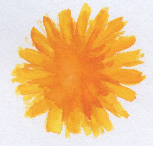 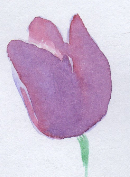 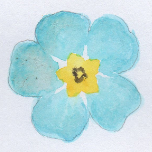 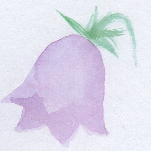 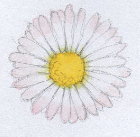 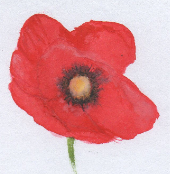 